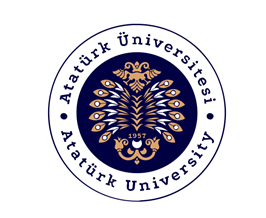 DERS İZLENCESİIKY 308 Karşılaştırmalı Kamu Yönetimiİktisadi ve İdari Bilimler Fakültesi / Kamu Yönetimi Programı2023 - 2024 Akademik Yılı Bahar DönemiDr. Öğr. Üyesi Adnan KARATAŞ Dersin Tanımı Dersin TanımıDerste sosyal bilimlerde karşılaştırma, karşılaştırmanın önemi üzerinde durulmakta ve Karşılaştırmalı Kamu Yönetiminin ne olduğu ve kamu yönetimi disiplini içindeki yeri tartışılmaktadır. Örnek seçilmiş ülkelerin Kamu Yönetimi Yapıları ele alınmaktadır. Bir ülke incelenirken genel olarak o ülkenin; Tarihsel Gelişimi (Geçmişteki yönetim yapısı), Siyasi Yapısı (Yasama Gücü, Seçim Sistemi ve Siyasi Partiler), İdari Yapısı (Yürütme Gücü, Merkezi ve Yerinden Yönetim), Hukuki Yapısı (Yargı Sistemi, Anayasa, Yüksek Yargı ve Mahkemeler) ele alınmaktadır. Ayrıca bu ülkeler yönetsel açıdan Türkiye ile karşılaştırılmaktadır.Derste sosyal bilimlerde karşılaştırma, karşılaştırmanın önemi üzerinde durulmakta ve Karşılaştırmalı Kamu Yönetiminin ne olduğu ve kamu yönetimi disiplini içindeki yeri tartışılmaktadır. Örnek seçilmiş ülkelerin Kamu Yönetimi Yapıları ele alınmaktadır. Bir ülke incelenirken genel olarak o ülkenin; Tarihsel Gelişimi (Geçmişteki yönetim yapısı), Siyasi Yapısı (Yasama Gücü, Seçim Sistemi ve Siyasi Partiler), İdari Yapısı (Yürütme Gücü, Merkezi ve Yerinden Yönetim), Hukuki Yapısı (Yargı Sistemi, Anayasa, Yüksek Yargı ve Mahkemeler) ele alınmaktadır. Ayrıca bu ülkeler yönetsel açıdan Türkiye ile karşılaştırılmaktadır.Derste sosyal bilimlerde karşılaştırma, karşılaştırmanın önemi üzerinde durulmakta ve Karşılaştırmalı Kamu Yönetiminin ne olduğu ve kamu yönetimi disiplini içindeki yeri tartışılmaktadır. Örnek seçilmiş ülkelerin Kamu Yönetimi Yapıları ele alınmaktadır. Bir ülke incelenirken genel olarak o ülkenin; Tarihsel Gelişimi (Geçmişteki yönetim yapısı), Siyasi Yapısı (Yasama Gücü, Seçim Sistemi ve Siyasi Partiler), İdari Yapısı (Yürütme Gücü, Merkezi ve Yerinden Yönetim), Hukuki Yapısı (Yargı Sistemi, Anayasa, Yüksek Yargı ve Mahkemeler) ele alınmaktadır. Ayrıca bu ülkeler yönetsel açıdan Türkiye ile karşılaştırılmaktadır.Dersin AmacıDersin AmacıDers kapsamında ülke incelemelerinden yola çıkarak, dünyada kamu yönetimi sistemlerini incelemek ve karşılaştırmaktır.Ders kapsamında ülke incelemelerinden yola çıkarak, dünyada kamu yönetimi sistemlerini incelemek ve karşılaştırmaktır.Ders kapsamında ülke incelemelerinden yola çıkarak, dünyada kamu yönetimi sistemlerini incelemek ve karşılaştırmaktır.Dersin Materyalleri (Kaynaklar)Dersin Materyalleri (Kaynaklar)Temel Kaynaklar:(Ed.) Karasu, Koray (2020). Kamu Yönetimi Ülke İncelemeleri. Ankara: İmge Kitabevi.Yardımcı Kaynaklar:1) Kutlu, Önder (2022). Karşılaştırmalı Kamu Yönetimi: Teori ve Türkiye (3. bs.). İstanbul: Çizgi Kitabevi. 2) Ateş, Hamza (2022). Karşılaştırmalı Kamu Yönetimi. Ankara: TİAV Yayınları. 3) (Ed.) Karasu, Koray (2022). Karşılaştırmalı Kamu Yönetimi. Erzurum: Atatürk Üniversitesi Açıköğretim Fakültesi Yayınları.Temel Kaynaklar:(Ed.) Karasu, Koray (2020). Kamu Yönetimi Ülke İncelemeleri. Ankara: İmge Kitabevi.Yardımcı Kaynaklar:1) Kutlu, Önder (2022). Karşılaştırmalı Kamu Yönetimi: Teori ve Türkiye (3. bs.). İstanbul: Çizgi Kitabevi. 2) Ateş, Hamza (2022). Karşılaştırmalı Kamu Yönetimi. Ankara: TİAV Yayınları. 3) (Ed.) Karasu, Koray (2022). Karşılaştırmalı Kamu Yönetimi. Erzurum: Atatürk Üniversitesi Açıköğretim Fakültesi Yayınları.Temel Kaynaklar:(Ed.) Karasu, Koray (2020). Kamu Yönetimi Ülke İncelemeleri. Ankara: İmge Kitabevi.Yardımcı Kaynaklar:1) Kutlu, Önder (2022). Karşılaştırmalı Kamu Yönetimi: Teori ve Türkiye (3. bs.). İstanbul: Çizgi Kitabevi. 2) Ateş, Hamza (2022). Karşılaştırmalı Kamu Yönetimi. Ankara: TİAV Yayınları. 3) (Ed.) Karasu, Koray (2022). Karşılaştırmalı Kamu Yönetimi. Erzurum: Atatürk Üniversitesi Açıköğretim Fakültesi Yayınları.Dersin Öğrenme Çıktıları (Hedefler)1- Farklı ülkelerdeki siyasi yönetim biçimlerine, devlet yönetim biçimlerine, devlet yapılanmalarına ve hükümet örgütlenme biçimlerine yönelik teorik ve pratik bilgilere sahip olunabilir.
2- Ülkelerin sahip olduğu yönetim sisteminin güçlü ve zayıf yönlerini öğrenebilir.3- Türk kamu yönetim sistemi ile diğer ülkelerin sistemlerinin benzer ve farklı yönlerini kavrayabilir.4- Yönetim bilgisi ve olgusunu karşılaştırmalı yönteme uygun biçimde kavrayabilir.5- Hem kendi ülkelerinde hem de dünyada meydana gelecek olan değişimlere, krizlere ve sorunlara yönelik uygulanması gereken başarılı çözüm yöntemleri ve politikalar için fikir oluşturabilir.1- Farklı ülkelerdeki siyasi yönetim biçimlerine, devlet yönetim biçimlerine, devlet yapılanmalarına ve hükümet örgütlenme biçimlerine yönelik teorik ve pratik bilgilere sahip olunabilir.
2- Ülkelerin sahip olduğu yönetim sisteminin güçlü ve zayıf yönlerini öğrenebilir.3- Türk kamu yönetim sistemi ile diğer ülkelerin sistemlerinin benzer ve farklı yönlerini kavrayabilir.4- Yönetim bilgisi ve olgusunu karşılaştırmalı yönteme uygun biçimde kavrayabilir.5- Hem kendi ülkelerinde hem de dünyada meydana gelecek olan değişimlere, krizlere ve sorunlara yönelik uygulanması gereken başarılı çözüm yöntemleri ve politikalar için fikir oluşturabilir.1- Farklı ülkelerdeki siyasi yönetim biçimlerine, devlet yönetim biçimlerine, devlet yapılanmalarına ve hükümet örgütlenme biçimlerine yönelik teorik ve pratik bilgilere sahip olunabilir.
2- Ülkelerin sahip olduğu yönetim sisteminin güçlü ve zayıf yönlerini öğrenebilir.3- Türk kamu yönetim sistemi ile diğer ülkelerin sistemlerinin benzer ve farklı yönlerini kavrayabilir.4- Yönetim bilgisi ve olgusunu karşılaştırmalı yönteme uygun biçimde kavrayabilir.5- Hem kendi ülkelerinde hem de dünyada meydana gelecek olan değişimlere, krizlere ve sorunlara yönelik uygulanması gereken başarılı çözüm yöntemleri ve politikalar için fikir oluşturabilir.Dersin İçeriğiDersin İçeriğiDersin İçeriğiDersin İçeriğiDersin İçeriğiSIRAİÇERİKAÇIKLAMAÖDEV-ARAŞTIRMAEK KAYNAKLAR1Giriş: Açıklayıcı Kavramsal ve Kuramsal Çerçeve2Karşılaştırmalı Araştırmalar ve Kamu Yönetimi 3Amerika Birleşik Devletleri’nde Kamu Yönetimi4İngiltere’de Kamu Yönetimi5Fransa’da Kamu Yönetimi6Almanya’da Kamu Yönetimi7Çin’de Kamu Yönetimi8Rusya’da Kamu Yönetimi9Azerbaycan’da Kamu Yönetimi10Bulgaristan’da Kamu Yönetimi11İran İslam Cumhuriyeti’nde Kamu Yönetimi12Mısır’da Kamu Yönetimi13Meksika’da Kamu Yönetimi14Genel Değerlendirme ve TartışmaDeğerlendirme Yöntemleri ve KriterlerDeğerlendirme Yöntemleri ve KriterlerDEĞERLENDİRMEDEĞERLENDİRMEKATKI YÜZDESİDeğerlendirme Yöntemleri ve KriterlerDeğerlendirme Yöntemleri ve KriterlerAra Sınav (Vize)Ara Sınav (Vize)%30Değerlendirme Yöntemleri ve KriterlerDeğerlendirme Yöntemleri ve KriterlerKısa Sınavlar (2 adet Quiz)Kısa Sınavlar (2 adet Quiz)%5+%5Değerlendirme Yöntemleri ve KriterlerDeğerlendirme Yöntemleri ve KriterlerYarıyıl Sonu Sınavı (Final)Yarıyıl Sonu Sınavı (Final)%60Değerlendirme Yöntemleri ve KriterlerDeğerlendirme Yöntemleri ve KriterlerBütünleme SınavıBütünleme Sınavı%60Sınavlar Hakkında AçıklamaSınavlar Hakkında AçıklamaÖğrencilerin dönem içerisinde vize öncesi quiz (%5), vize sınavı (%30), final öncesi quiz (%5) ve final sınavı (%60) olmak üzere 4 sınavı bulunmaktadır. Vize ve Final sınavları çoktan seçmeli (test sınavı) şekilde uygulanacaktır. Quiz sınavları ise ders işleniş sürecinde klasik veya test biçimde belirlenebilir. Bütünleme sınavları klasik olacaktır.Eğitim-Öğretim yönetmeliği gereğince derslere %80 devam etme zorunluluğu vardır (md.19). Derse devam zorunluluğunun karşılanmaması durumunda sınavlar sistemsel olarak geçersiz sayılmaktadır.Öğrencilerin dönem içerisinde vize öncesi quiz (%5), vize sınavı (%30), final öncesi quiz (%5) ve final sınavı (%60) olmak üzere 4 sınavı bulunmaktadır. Vize ve Final sınavları çoktan seçmeli (test sınavı) şekilde uygulanacaktır. Quiz sınavları ise ders işleniş sürecinde klasik veya test biçimde belirlenebilir. Bütünleme sınavları klasik olacaktır.Eğitim-Öğretim yönetmeliği gereğince derslere %80 devam etme zorunluluğu vardır (md.19). Derse devam zorunluluğunun karşılanmaması durumunda sınavlar sistemsel olarak geçersiz sayılmaktadır.Öğrencilerin dönem içerisinde vize öncesi quiz (%5), vize sınavı (%30), final öncesi quiz (%5) ve final sınavı (%60) olmak üzere 4 sınavı bulunmaktadır. Vize ve Final sınavları çoktan seçmeli (test sınavı) şekilde uygulanacaktır. Quiz sınavları ise ders işleniş sürecinde klasik veya test biçimde belirlenebilir. Bütünleme sınavları klasik olacaktır.Eğitim-Öğretim yönetmeliği gereğince derslere %80 devam etme zorunluluğu vardır (md.19). Derse devam zorunluluğunun karşılanmaması durumunda sınavlar sistemsel olarak geçersiz sayılmaktadır.Ders ile ilgili gerekli açıklamalarDers ile ilgili gerekli açıklamalarDersin Zamanı ve Mekânı:Birinci Öğretim: Salı 13:00-15:00 – Y25İkinci Öğretim: Salı 19:00-21:00 – C3Dersin Zamanı ve Mekânı:Birinci Öğretim: Salı 13:00-15:00 – Y25İkinci Öğretim: Salı 19:00-21:00 – C3Dersin Zamanı ve Mekânı:Birinci Öğretim: Salı 13:00-15:00 – Y25İkinci Öğretim: Salı 19:00-21:00 – C3Etik KurallarEtik KurallarÖğrenciler, Saygı ve Dürüstlük ilkeleriyle Sorumluluk bilinci çerçevesinde üniversitemiz yönetmeliklerinde ve diğer ilgili mevzuatlarda yer alan etik davranış standartlarına uygun biçimde hareket etme yükümlülüğü taşırlar. Başka kaynaklardan alınan bilgiler akademik kurallara uygun bir biçimde açık olarak belirtilmelidir.Öğrenciler, Saygı ve Dürüstlük ilkeleriyle Sorumluluk bilinci çerçevesinde üniversitemiz yönetmeliklerinde ve diğer ilgili mevzuatlarda yer alan etik davranış standartlarına uygun biçimde hareket etme yükümlülüğü taşırlar. Başka kaynaklardan alınan bilgiler akademik kurallara uygun bir biçimde açık olarak belirtilmelidir.Öğrenciler, Saygı ve Dürüstlük ilkeleriyle Sorumluluk bilinci çerçevesinde üniversitemiz yönetmeliklerinde ve diğer ilgili mevzuatlarda yer alan etik davranış standartlarına uygun biçimde hareket etme yükümlülüğü taşırlar. Başka kaynaklardan alınan bilgiler akademik kurallara uygun bir biçimde açık olarak belirtilmelidir.Öğretim Üyesi İletişimÖğretim Üyesi İletişimDr. Öğr. Üyesi Adnan KARATAŞMail: adnan.karatas@atauni.edu.trOfis Tel: 0 (442) 231 1908Ofis Adres: Atatürk Üniversitesi, İktisadi ve İdari Bilimler Fakültesi, Kamu Yönetimi Bölümü, Ofis No: 213 Yakutiye/ERZURUMDr. Öğr. Üyesi Adnan KARATAŞMail: adnan.karatas@atauni.edu.trOfis Tel: 0 (442) 231 1908Ofis Adres: Atatürk Üniversitesi, İktisadi ve İdari Bilimler Fakültesi, Kamu Yönetimi Bölümü, Ofis No: 213 Yakutiye/ERZURUMDr. Öğr. Üyesi Adnan KARATAŞMail: adnan.karatas@atauni.edu.trOfis Tel: 0 (442) 231 1908Ofis Adres: Atatürk Üniversitesi, İktisadi ve İdari Bilimler Fakültesi, Kamu Yönetimi Bölümü, Ofis No: 213 Yakutiye/ERZURUM